PRE-INSCRIPCIÓN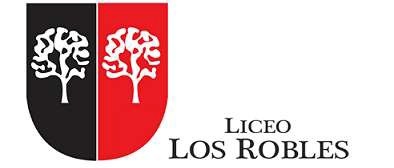 FICHA FAMILIARCurso	-POR FAVOR ANOTE EN ESTOS RENGLONES EL, O LOS NOMBRES DE OTRAS PERSONAS DEL LICEO CON LAS QUE TENGA ALGUNA RELACIÓN DE PARENTESCO, AMISTAD U OTRA:DATOS DEL PADREDATOS DEL PADREDATOS DEL PADREDATOS DEL PADREDATOS DEL PADREDATOS DE LA MADREDATOS DE LA MADREDATOS DE LA MADREDATOS DE LA MADREDATOS DE LA MADREDATOS DE LA MADREDATOS DE LA MADREApellidos y NombresApellidos y NombresApellidos y NombresApellidos y NombresEdadApellidos y NombresApellidos y NombresApellidos y NombresApellidos y NombresApellidos y NombresApellidos y NombresEdadCédula de IdentidadLugar de NacimientoLugar de NacimientoFecha de nacimientoFecha de nacimientoCédula de IdentidadLugar de NacimientoLugar de NacimientoLugar de NacimientoLugar de NacimientoFecha de nacimientoFecha de nacimientoSituación Matrimonial(Marca con una X):Matrimonio Eclesiástico:	Matrimonio CivilSeparado:	Viudo:Matrimonio Eclesiástico:	Matrimonio CivilSeparado:	Viudo:Matrimonio Eclesiástico:	Matrimonio CivilSeparado:	Viudo:Matrimonio Eclesiástico:	Matrimonio CivilSeparado:	Viudo:Situación Matrimonial(Marca con una X):Matrimonio Eclesiástico:	Matrimonio Civil:Separado:	Viudo:Matrimonio Eclesiástico:	Matrimonio Civil:Separado:	Viudo:Matrimonio Eclesiástico:	Matrimonio Civil:Separado:	Viudo:Matrimonio Eclesiástico:	Matrimonio Civil:Separado:	Viudo:Matrimonio Eclesiástico:	Matrimonio Civil:Separado:	Viudo:Matrimonio Eclesiástico:	Matrimonio Civil:Separado:	Viudo:Fecha del Matrimonio :	Parroquia o Iglesia :Fecha del Matrimonio :	Parroquia o Iglesia :Fecha del Matrimonio :	Parroquia o Iglesia :Fecha del Matrimonio :	Parroquia o Iglesia :Fecha del Matrimonio :	Parroquia o Iglesia :Fecha del Matrimonio :	Parroquia o Iglesia :Fecha del Matrimonio :	Parroquia o Iglesia :Fecha del Matrimonio :	Parroquia o Iglesia :Fecha del Matrimonio :	Parroquia o Iglesia :Fecha del Matrimonio :	Parroquia o Iglesia :Fecha del Matrimonio :	Parroquia o Iglesia :Fecha del Matrimonio :	Parroquia o Iglesia :Nacionalidad OriginariaNacionalidad OriginariaAdquiridaAdquiridaAdquiridaNacionalidad OriginariaNacionalidad OriginariaNacionalidad OriginariaAdquiridaAdquiridaAdquiridaAdquiridaTítulo o grado ProfesionalTítulo o grado ProfesionalEspecialidadEspecialidadEspecialidadTítulo o grado ProfesionalTítulo o grado ProfesionalTítulo o grado ProfesionalEspecialidadEspecialidadEspecialidadEspecialidadOcupación actualOcupación actualOcupación actualOcupación actualOcupación actualEmpresa dónde TrabajaEmpresa dónde TrabajaFilialFilialFilialEmpresa dónde TrabajaEmpresa dónde TrabajaEmpresa dónde TrabajaFilialFilialFilialFilialTeléfonos de oficinasTeléfonos de oficinasCorreo electrónicoCorreo electrónicoCorreo electrónicoTeléfonos de oficinasTeléfonos de oficinasTeléfonos de oficinasCorreo electrónicoCorreo electrónicoCorreo electrónicoCorreo electrónicoDirección de la EmpresaDirección de la EmpresaDirección de la EmpresaDirección de la EmpresaDirección de la EmpresaDirección de la EmpresaDirección de la EmpresaDirección de la EmpresaDirección de la EmpresaDirección de la EmpresaDirección de la EmpresaDirección de la Empresa¿A qué se dedica la empresa?¿A qué se dedica la empresa?¿A qué se dedica la empresa?¿A qué se dedica la empresa?¿A qué se dedica la empresa?¿A qué se dedica la empresa?¿A qué se dedica la empresa?¿A qué se dedica la empresa?¿A qué se dedica la empresa?¿A qué se dedica la empresa?¿A qué se dedica la empresa?¿A qué se dedica la empresa?Dirección de residenciaDirección de residenciaDirección de residenciaDirección de residenciaDirección de residenciaTeléf. HabTeléf. HabCelular PadreCelular PadreCelular MadreCelular MadreCelular MadreDónde Estudió Primaria y Media GeneralDónde Estudió Primaria y Media GeneralDónde Estudió Primaria y Media GeneralDónde Estudió Primaria y Media GeneralDónde Estudió Primaria y Media GeneralDónde Estudió Primaria y Media GeneralDónde Estudió Primaria y Media GeneralDónde Estudió Primaria y Media GeneralDónde Estudió Primaria y Media GeneralDónde Estudió Primaria y Media GeneralDónde Estudió Primaria y Media GeneralDónde Estudió Primaria y Media GeneralDATOS DE LOS HIJOS QUE ESTUDIAN O ESTUDIARÁN EN ESTE CENTRO EDUCATIVODATOS DE LOS HIJOS QUE ESTUDIAN O ESTUDIARÁN EN ESTE CENTRO EDUCATIVODATOS DE LOS HIJOS QUE ESTUDIAN O ESTUDIARÁN EN ESTE CENTRO EDUCATIVODATOS DE LOS HIJOS QUE ESTUDIAN O ESTUDIARÁN EN ESTE CENTRO EDUCATIVODATOS DE LOS HIJOS QUE ESTUDIAN O ESTUDIARÁN EN ESTE CENTRO EDUCATIVODATOS DE LOS HIJOS QUE ESTUDIAN O ESTUDIARÁN EN ESTE CENTRO EDUCATIVOApellidos y NombresFecha de nacimientoPlantel donde estudiaGrado que cursaLugar de nacimientoCédula de IdentidadDATOS DE LOS HIJOS QUE NO ESTUDIAN EN ESTE CENTRO EDUCATIVODATOS DE LOS HIJOS QUE NO ESTUDIAN EN ESTE CENTRO EDUCATIVODATOS DE LOS HIJOS QUE NO ESTUDIAN EN ESTE CENTRO EDUCATIVODATOS DE LOS HIJOS QUE NO ESTUDIAN EN ESTE CENTRO EDUCATIVODATOS DE LOS HIJOS QUE NO ESTUDIAN EN ESTE CENTRO EDUCATIVODATOS DE LOS HIJOS QUE NO ESTUDIAN EN ESTE CENTRO EDUCATIVOApellidos y NombresFecha de nacimientoPlantel donde estudiaGrado que cursaLugar de nacimientoCédula de IdentidadNOMBRES Y APELLIDOSNOMBRES Y APELLIDOSRELACIÓNREFERENCIAREFERENCIAREFERENCIAFECHA:    	LOS DATOS ANTERIORES HAN SIDO SUMINISTRADOS POR: NOMBRES:APELLIDOS:FECHA:    	LOS DATOS ANTERIORES HAN SIDO SUMINISTRADOS POR: NOMBRES:APELLIDOS:Esta preinscripción no otorga derecho o expectativa alguna de admisión al Liceo Los 	Robles o preferencia al solicitante 	FIRMAFECHA:    	LOS DATOS ANTERIORES HAN SIDO SUMINISTRADOS POR: NOMBRES:APELLIDOS:FECHA:    	LOS DATOS ANTERIORES HAN SIDO SUMINISTRADOS POR: NOMBRES:APELLIDOS:OBSERVACIONES DE ORDEN MÉDICO SOBRE SUS HIJOS Y CONTRAINDICACIONESOBSERVACIONES DE ORDEN MÉDICO SOBRE SUS HIJOS Y CONTRAINDICACIONESOBSERVACIONES DE ORDEN MÉDICO SOBRE SUS HIJOS Y CONTRAINDICACIONESMEDIO DE TRANSPORTE DEL ALUMNO (Marca con una X):Vehículo Familiar:	Autobús:	Otro:FIRMA DEL REPRESENTANTE	FECHAFIRMA DEL REPRESENTANTE	FECHA